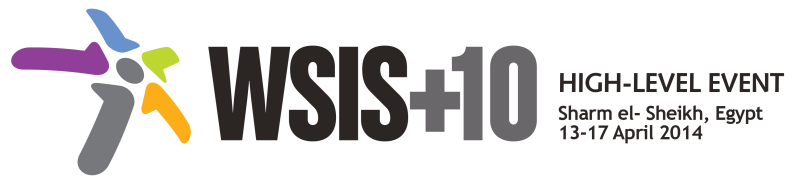 Draft WSIS+10 Statement on the Implementation of WSIS OutcomesC. Challenges-during implementation of action lines and new challenges that have emergedSeveral challenges have been identified in the implementation of the WSIS Action Lines that still remain and would need to be addressed beyond 2015. We recognize the following challenges: We note that the WSIS Action lines have helped in a sound framework for realizing the goal of a globally interconnected Information Society.To increase the global, regional and national awareness about the significance of WSIS and national strategies and policies.Integrate WSIS with the Post-2015 development agenda.Widening access to communications media, information and knowledge through improved telecoms and broadband internet infrastructural provision. This, together with the availability of cheap smart phones and mobile devises will lead to their mass diffusion and provide access to online content and the localisation of ICT applications,  e-commerce, e-health and e-agriculture.Promotion of open education resource (OER)content and applications Maintenance of the openness and multi-stakeholder character of ICT and of internet standards, development and governance, within a framework which also protects the internet against disruption by criminal or malign activity. open government and open  data meet the needs of ordinary people and effectively contribute to transparency and accountability Protection and reinforcement of human rights, particularly privacy, freedom of expression and freedom of association, in a rapidly changing context, ensuring equal respect for and enforcement of human rights online and offline.  Environmental sustainability, and harmful outcomes  the massive increases we will see in ICT production and consumption. This ranges from energy consumption, to sourcing of conflict minerals for the production cycle, to disposing to massive ICT wastenless there are is a substantial shift in the approach to hardware design to be more sustainable (e.g. with devices that last longer and are upgradable) this challenge is likely to escalate.Deployment of broadband networks  access especially for people with disabilitiesUrgent need to provide  in a wide range of digital and technology-based skills to meet existing employment opportunities but also to allow youth to participate in the development and growth of digitally-based industries including the cultural industries.Developing equitable and inclusive global frameworks for international cooperation for building confidence and security in the use of ICTs.information security and privacy to citizen and creation of regional centers of coordination for incidents in computing security (CIRT). Lack of on-going investment in digital inclusion measures.  Establishment of Financing mechanism taking into account innovative approaches to bring the benefits of ICT to all.Creation of a clear link between the WSIS Process at the international level and institutional set up at the national level. Empowerment through innovative approaches for distance education from primary school education for the new generation.Recognising the economic potential of ICTs for Small and Medium-Sized Enterprises (SMEs), they should be assisted in increasing their competitiveness by streamlining administrative procedures, facilitating their access to capital and enhancing their capacity to participate in ICT-related projects.Use of unused wireless capacities, including satellite, in developed countries and in particular in developing countries, to provide access in remote areas, especially in developing countries and countries with economies in transition, and to improve low-cost connectivity in developing countries. Special concern should be given to the Least Developed Countries in their efforts in establishing telecommunication infrastructure.Creation of policies that support and respect, preservation, promotion and enhancement of cultural and linguistic diversity and cultural heritage within the Information Society, Identification of best practices in ICT Applications and provision of policy guidance on how they may be mainstreamed. Universal access to information consumption and production, in the framework of the respect of the moral and economic right of the authors. The lack of production of content in local languages threatens the local cultures and life styles.Convergence of mass media and social media lead to situation in which the former regulatory standards for media are not effective anymore and new approach for regulation and self-regulation is neededProtecting, respecting and promoting human rights and recognition of their importance to realizing economic development.Building models of governance at national, regional, and international levels that are open, transparent, and inclusive, and encourage multistakeholder participation in policy development and decision-making.